Тема уроку: Шкідлива і корисна їжа.Мета: повторення вивченого матеріалу: раціональні вирази, стандартний вигляд числа, площа круга, знаходження частини (відсотка) від числа, розв’язування пропорції, підрахунок калорій, уміння застосовувати математичні знання до вирішення нестандартних практичних завдань, розвивати обчислювальні навички; популяризація правильного харчування, практичне застосування у повсякденному житті, показати міжпредметні зв’язки математики із біологією і хімією, використання новітніх технологій.Прилади і матеріали: презентації учнівські, вчительська презентація, проектор, продукти для приготування страв, вага, кухонний інвентар, меню.Література: Хід уроку.Організація класу.Усміхнімось всім довкола:Небу, сонцю, квітам, людям.І тоді обов’язковоДень до нас привітним буде.Постановка мети уроку.Вчительська презентаціяЗвіт груп.Розв’язування вправ.Визначити індекс маси свого тіла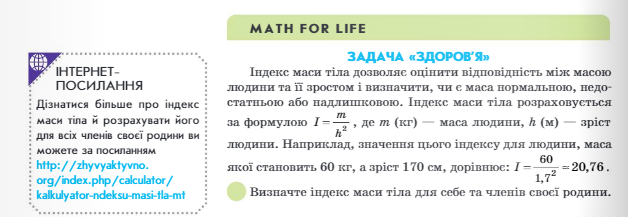 Працюємо із інтернет сервісом http://medfond.com/imt.htmlВиконуємо вправу із підручника ст..134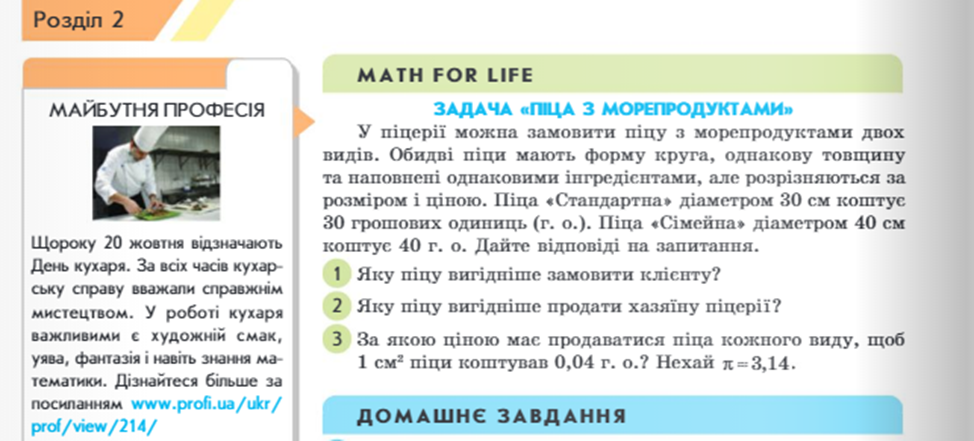 Виконати завд ст. 87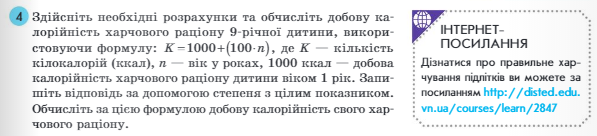 Виконати вправу із підручника ст. 64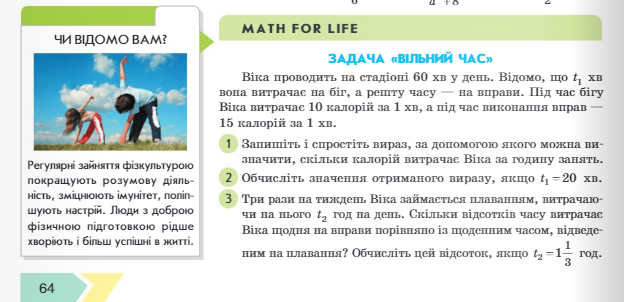 ВисновкиРобимо висновки, щодо здорового харчування.Ми живемо не для того щоб їсти,Але ми їмо для того щоб жити. (Сократ)Підсумок уроку